ПАСПОРТ ОБЪЕКТАвключенного в Перечень имущества, свободного от прав третьих лиц (за исключением права хозяйственного ведения, права оперативного управления, а также имущественных прав субъектов малого и среднего предпринимательства), предназначенного для предоставления во владение и (или) в пользование на долгосрочной основе субъектам малого и среднего предпринимательства и организациям, образующим инфраструктуру поддержки субъектов малого и среднего предпринимательстванаименование объекта: Нежилое помещение № 1назначение объекта: для размещения офисов, административных помещенийадрес месторасположения: Приморский край, Ханкайский район, с. Камень-Рыболов, ул. Кирова, 2Атехнические характеристики: Общая площадь 99,2 кв.м, кадастровый номер 25:19:0000:2433наименование балансодержателя: казна Ханкайского муниципального округакраткая информация о состоянии объекта: в нормальном состоянии, отвечающем требованиям, предъявляемым к эксплуатируемым нежилым помещениям, используемым для административных, коммерческих и иных целей. Сведения о пользователе имуществом: Общество с ограниченной ответственностью «Водоканал» (аренда)Приложение: техническая документацияфотоматериалы 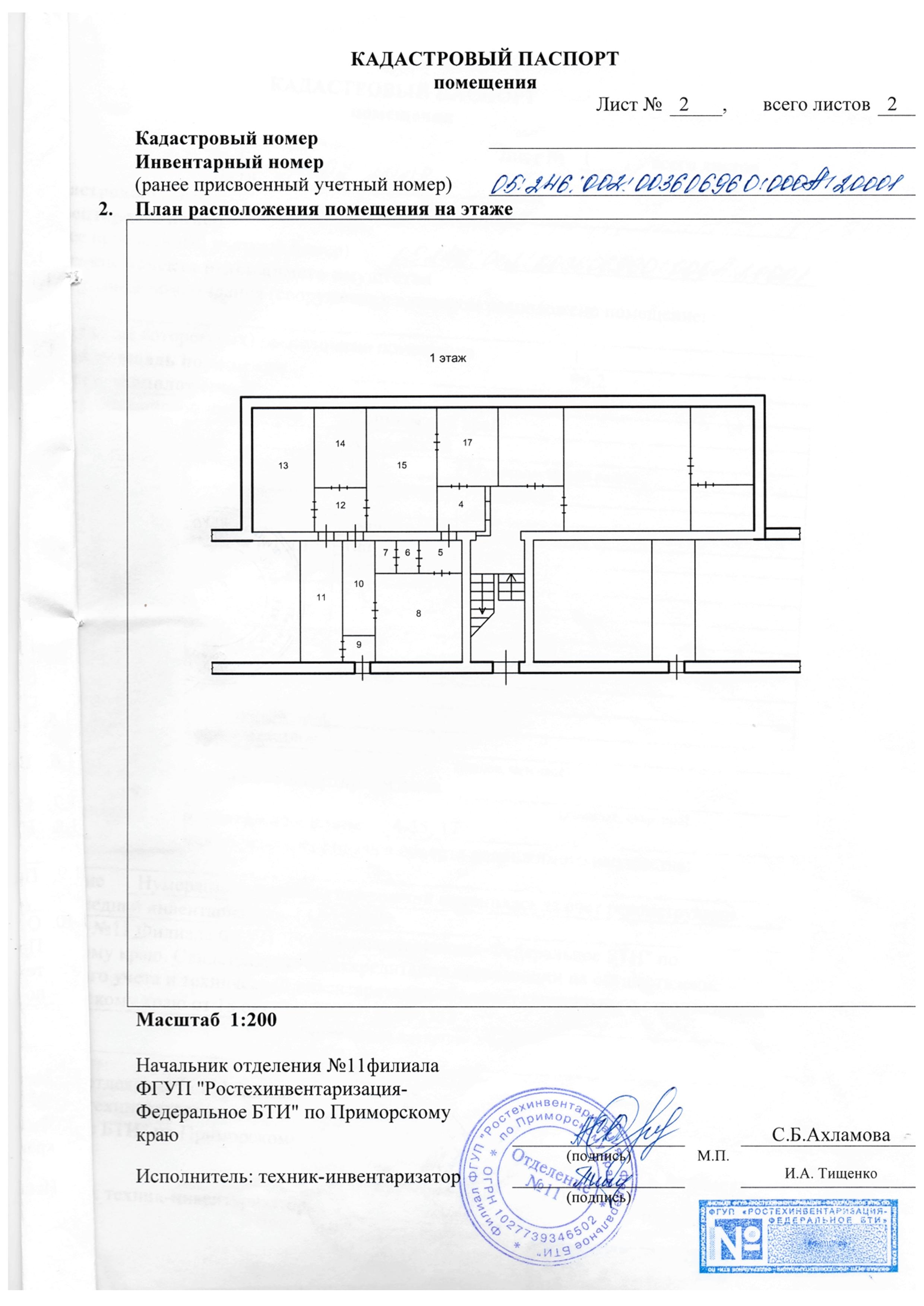 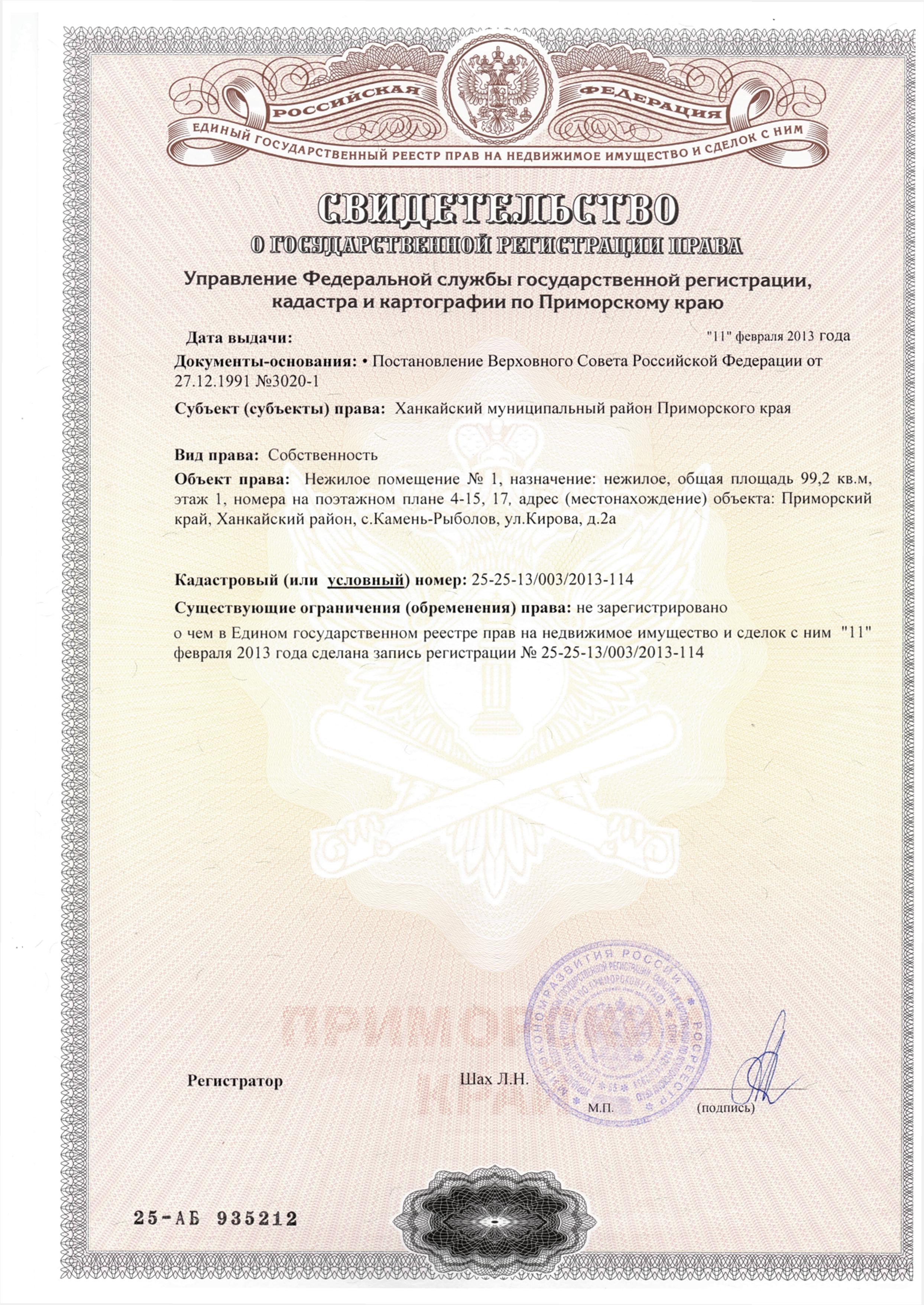 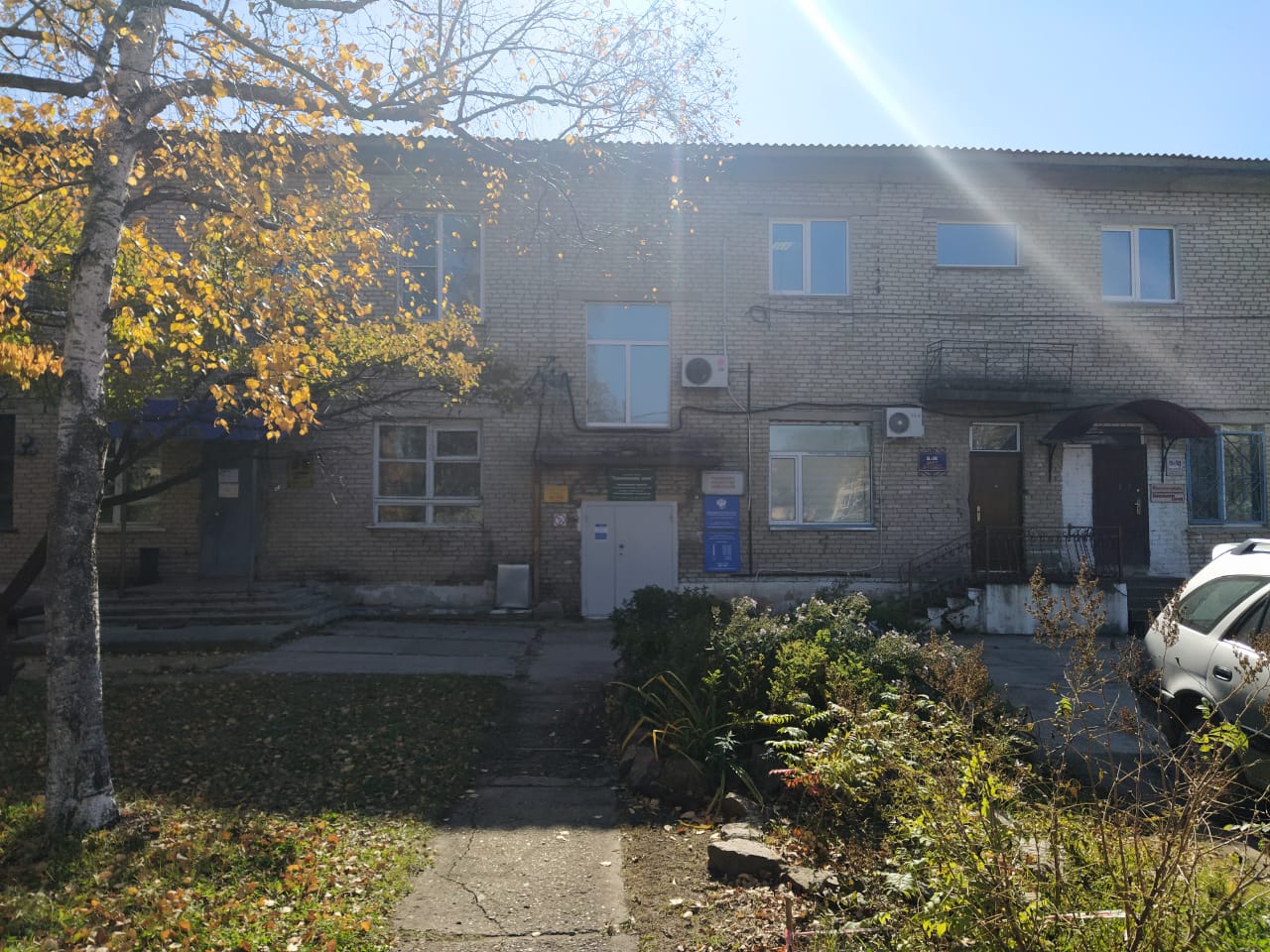 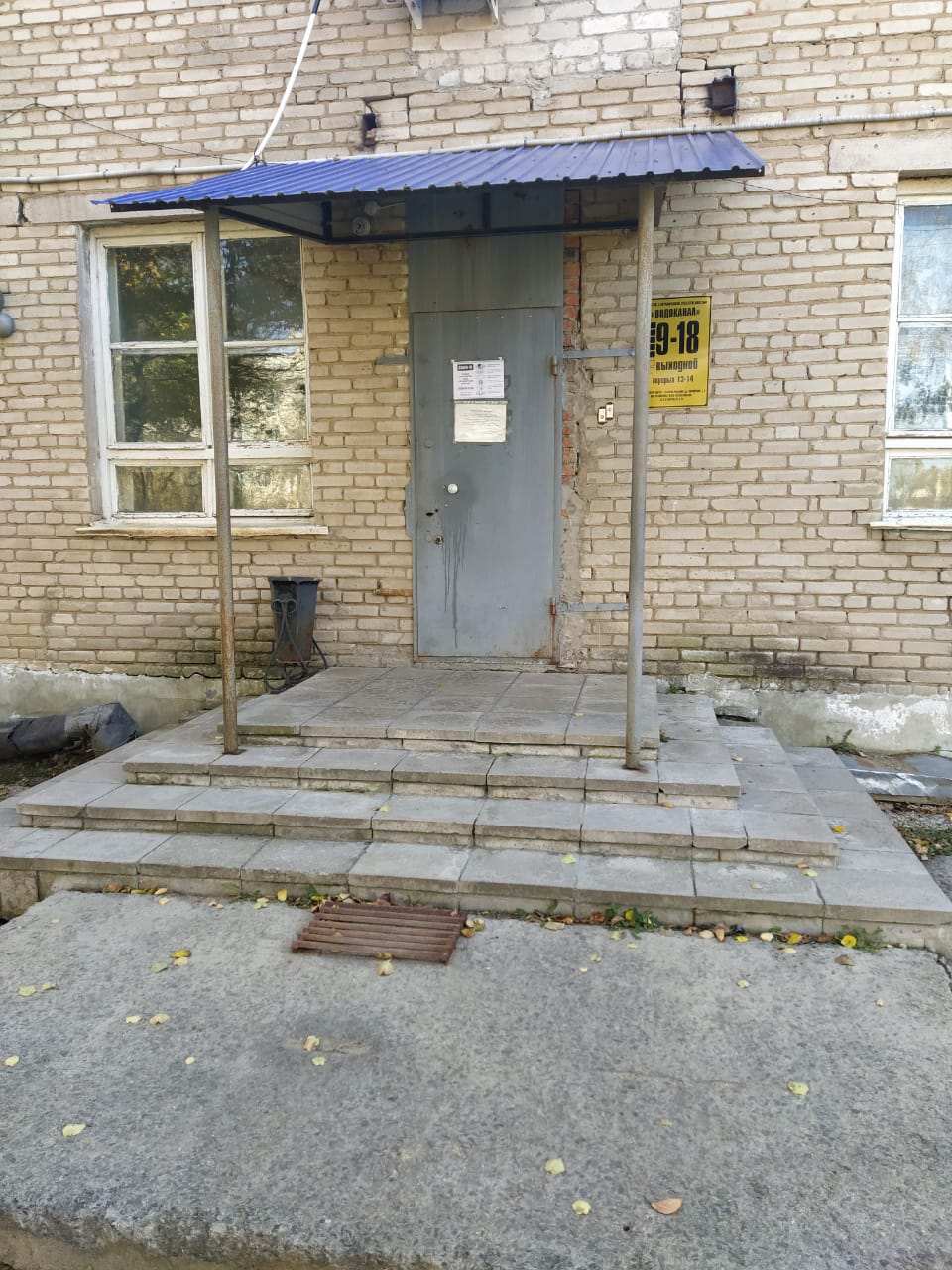 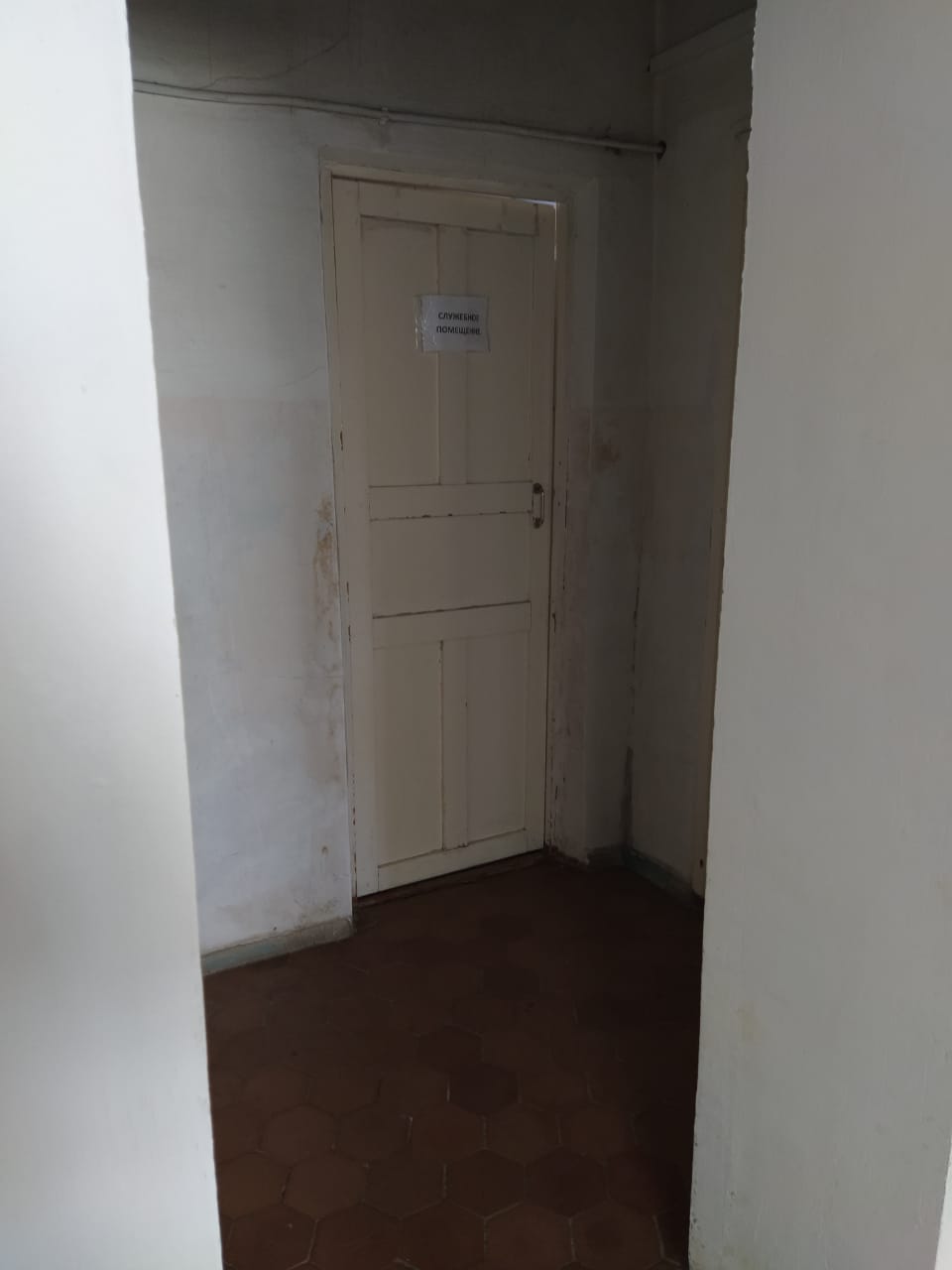 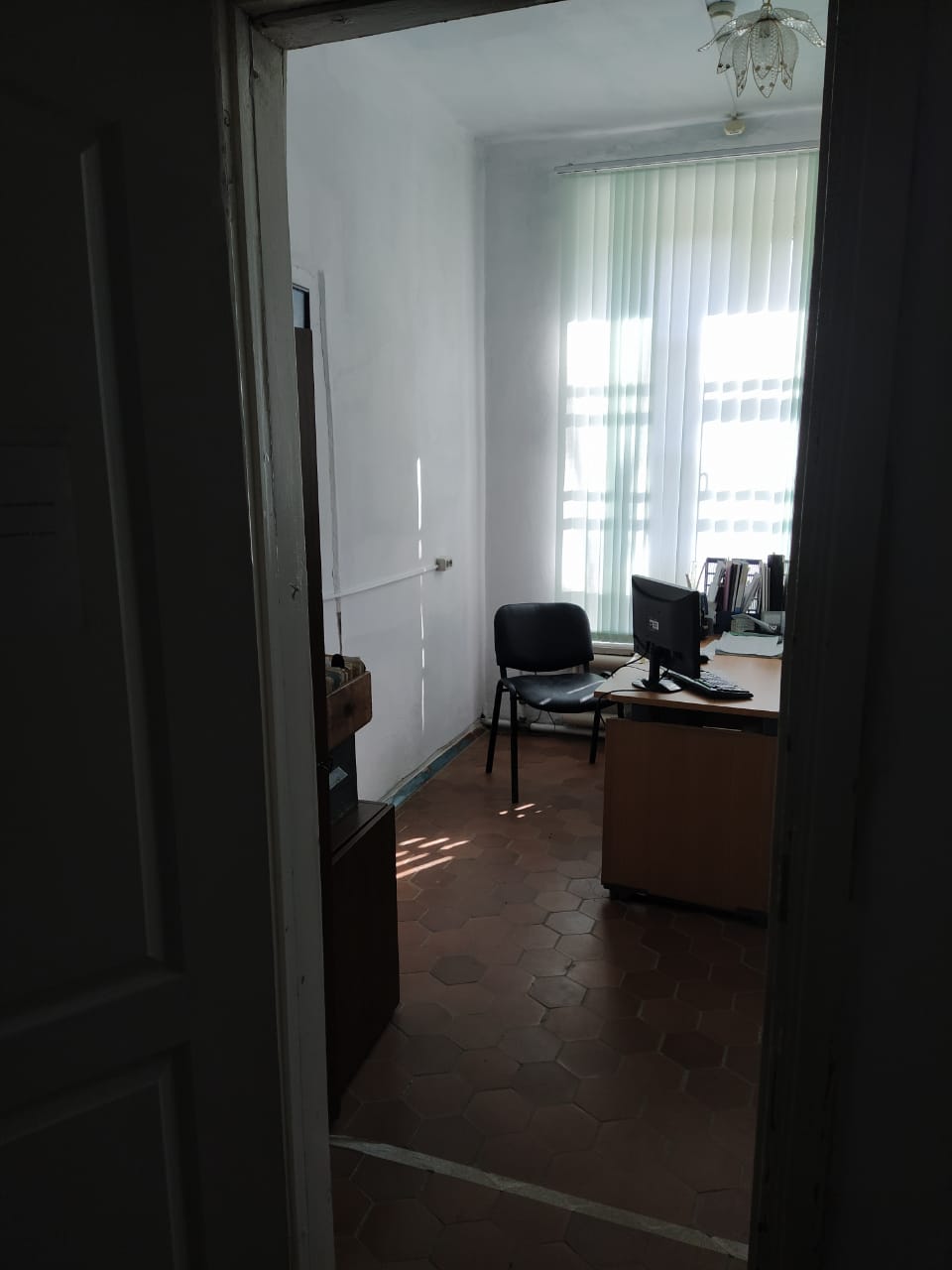 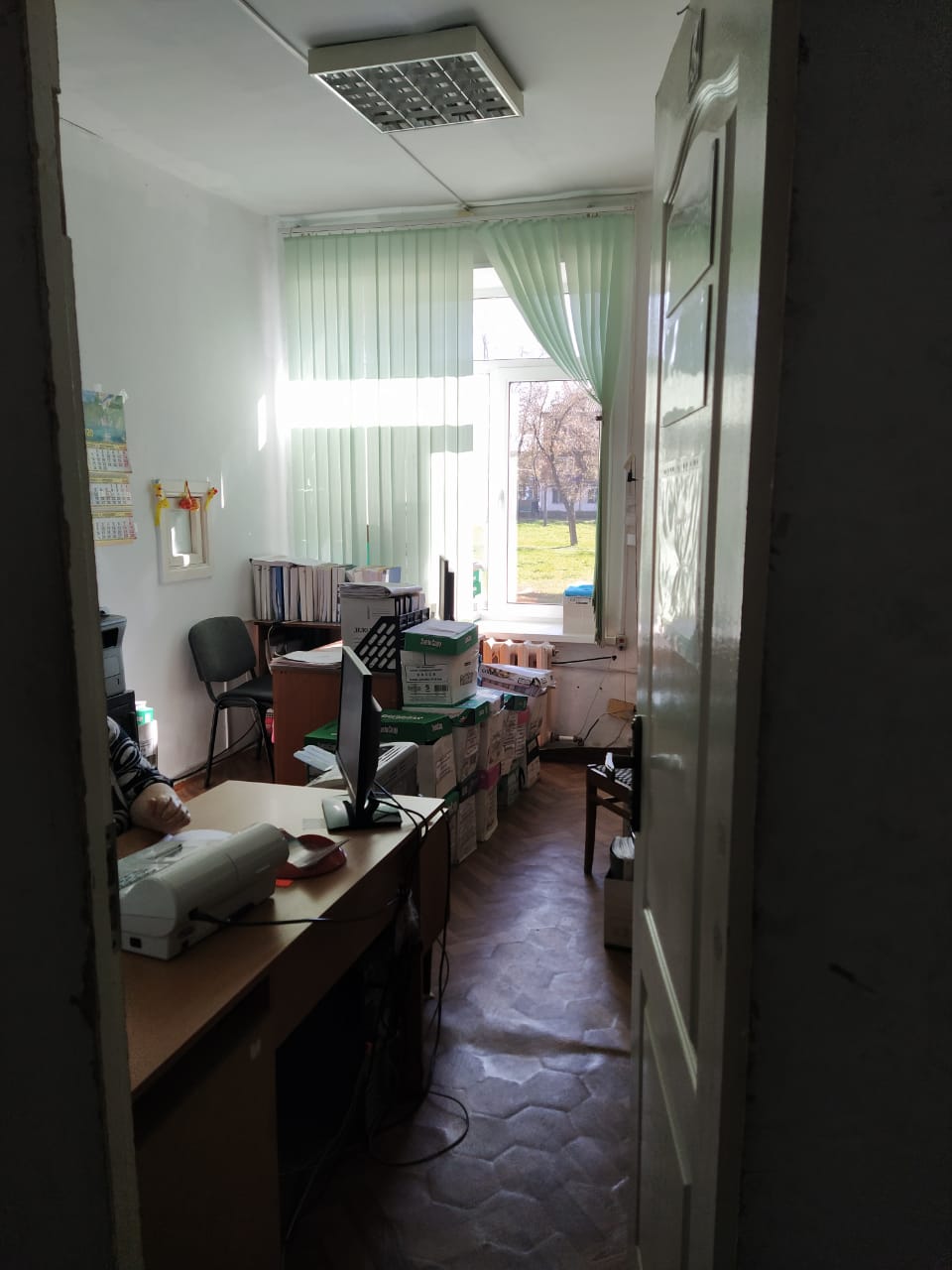 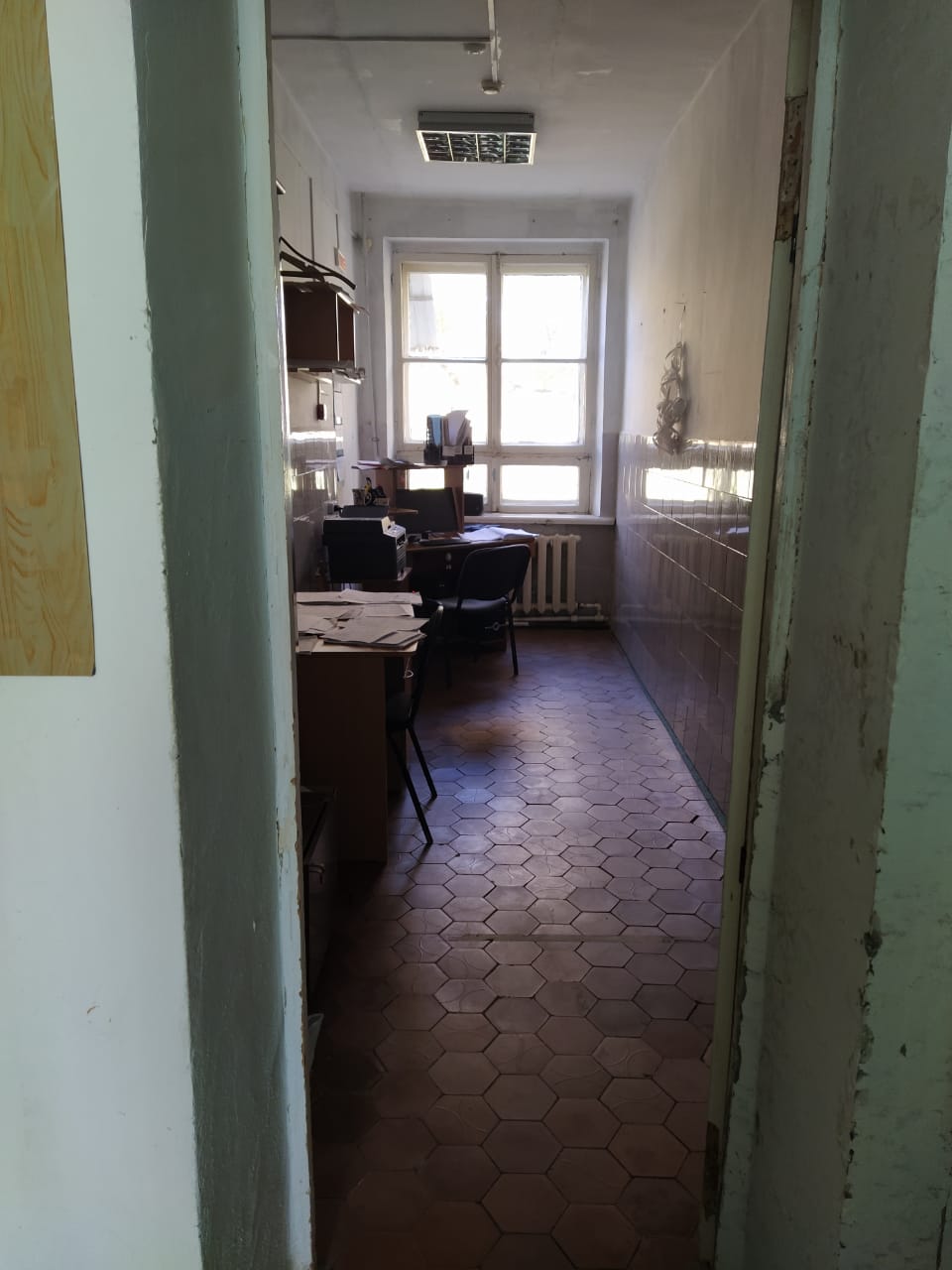 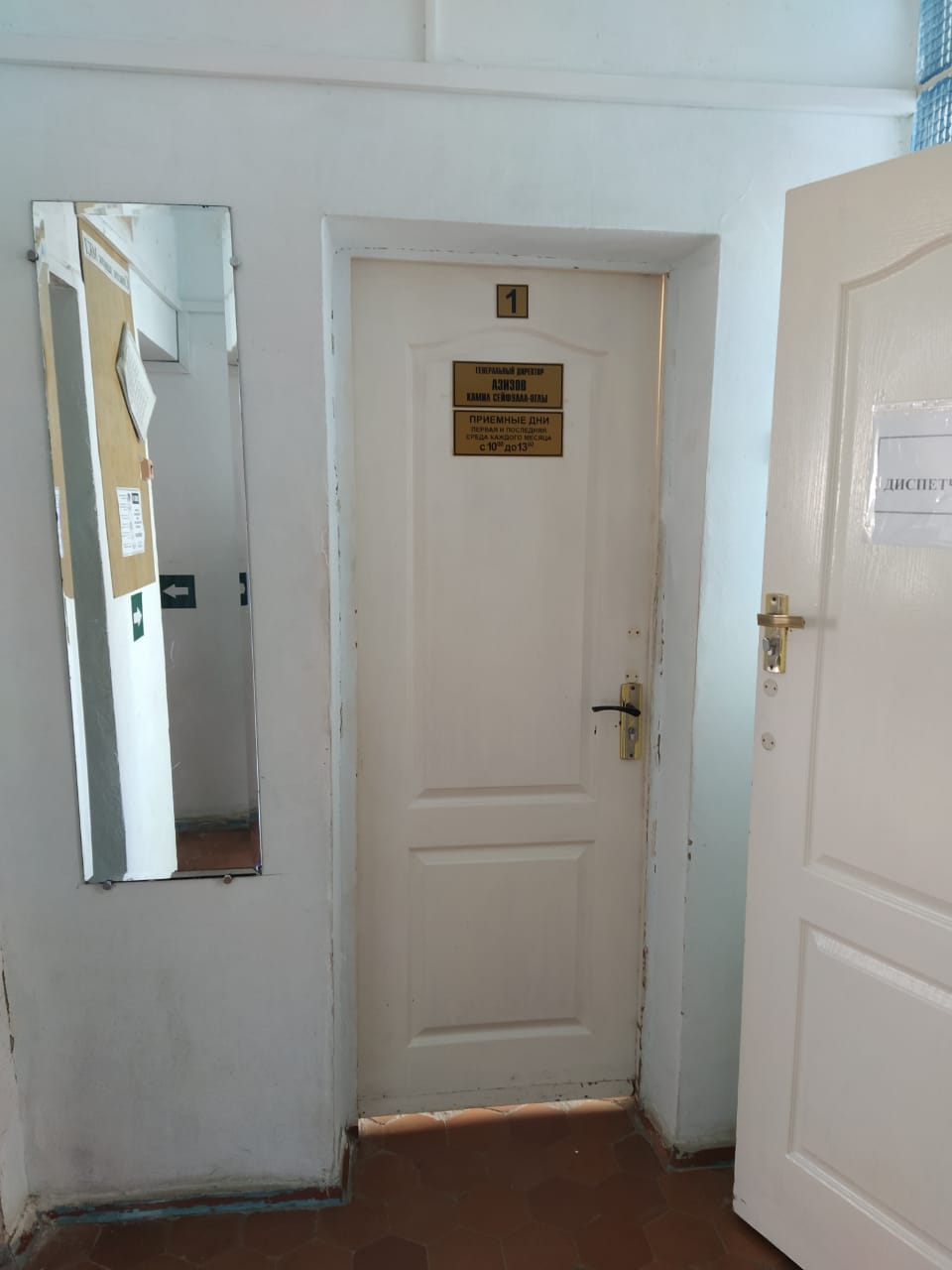 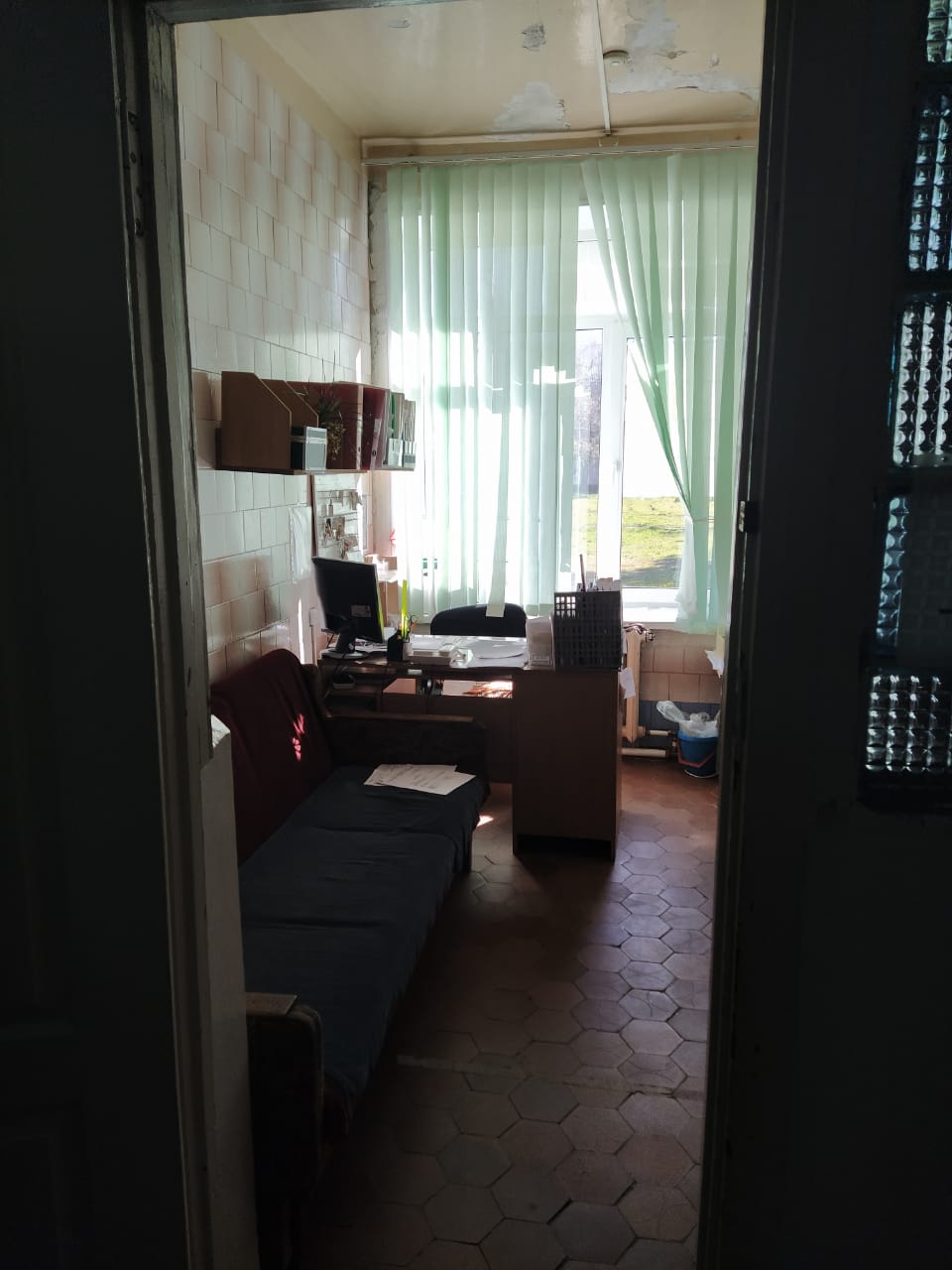 